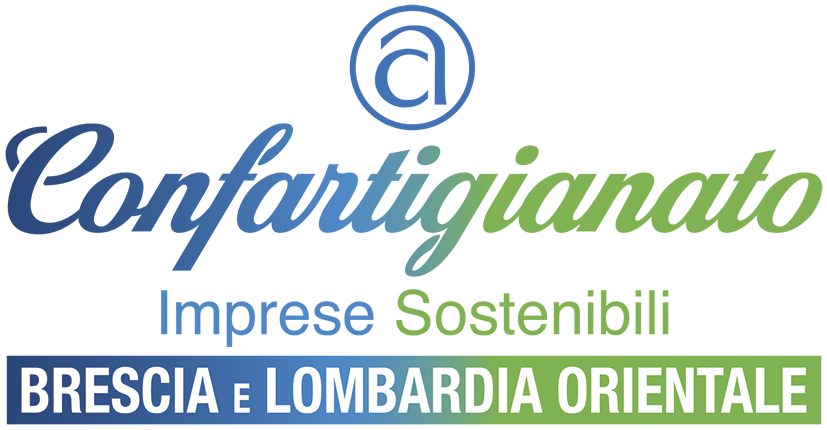 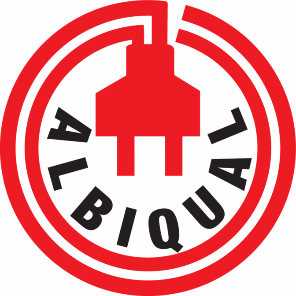 MODULO DI ISCRIZIONE CORSO DI FORMAZIONE “INSTALLAZIONE IMPIANTI FER”                                                               da inviare all’indirizzo e-mail roberta@albiqual.it            ATTENZIONEIl pagamento deve essere contestuale all’iscrizione al corso   TIPOLOGIA CORSI MODALITA’ DI PAGAMENTOInformativa privacy - il trattamento dei Vostri dati personali verrà effettuato nel rispetto del Regolamento UE 679DATI DEL PARTECIPANTE (Responsabile Tecnico da Visura Camerale)Nome e CognomeNato il	A	Prov.	C.F.IndirizzoCAP	LocalitàTitolo di studio	Rilasciato in dataE-mail	TelefonoProfessione / Mansione in aziendaINDICARE Lettera abilitazione ai sensi Art.1 DM. 37/08DATI PER LA FATTURAZIONERagione SocialeIndirizzoCAP	LocalitàTelefono	E-mailPartita IVA	Codice Fiscale                                                 SDI:Il numero partecipanti previsti al corso è di min. 15 – max. 30Il numero partecipanti previsti al corso è di min. 15 – max. 30Il numero partecipanti previsti al corso è di min. 15 – max. 30Sede: Confartigianato Imprese Brescia e Lombardia Orientale Via Orzinuovi 28 Brescia Confartigianato Imprese Brescia e Lombardia Orientale Via Orzinuovi 28 Brescia Confartigianato Imprese Brescia e Lombardia Orientale Via Orzinuovi 28 BresciaCERTIFICAZIONE:ATTESTATO DI COMPETENZACERTIFICAZIONE:ATTESTATO DI COMPETENZACOSTO: - € 200,00 ( prezzo riservato agli associate Albiqual )              - € 300,00 ( Prezzo riservato ai non soci Albiqual )COSTO: - € 200,00 ( prezzo riservato agli associate Albiqual )              - € 300,00 ( Prezzo riservato ai non soci Albiqual )IMPIANTISTI ELETTRICI:      (16 ore)21 E 22 FEBBRAIO dalle 9.00 alle 13.00 e dalle 14.00 alle 18.00BONIFICO BANCARIO intestato a ALBIQUAL, Iban IT96A0869211205027000274145 indicando nella causale il riferimento del corso FER – Brescia e NOME E COGNOME PARTECIPANTE/IPer i non associati Albiqual la partecipazione darà diritto a uno sconto del 10% sulla prima quota d’iscrizione Albiqual contestualmente sottoscrittaASSOCIATO ALBIQUAL NO        SÌCONDIZIONI GENERALIL'iscrizione è subordinata alla disponibilità dei posti.Le date, il programma ed i docenti possono essere suscettibili di slittamenti e/o cambiamenti. In questo caso le variazioni saranno comunicate tempestivamente.L’iscrizione è vincolante. La rinuncia al corso dovrà pervenire via mail o personalmente almeno entro 8 giorni dall'inizio del corso. In caso diverso verrà comunque addebitato il costo del corso.L’interruzione del corso dopo la data di avvio comporterà comunque il pagamento dell’intera quota.     Data,		Firma